I – Identificação do Estabelecimento de Ensino1.1 - Estabelecimento de Ensino/Entidade formadora:      1.2 - Endereço:          Localidade:         Código Postal:      -    1.3 - Telefone(s): (     )       Fax: (     )            II – Identificação da Entidade Formadora:2.1 - Denominação social:              - NIPC:        2.2 - Endereço:          Localidade:         Código Postal:      -    2.3 - Telefone(s): (     )       Fax: (     )            2.4 - Responsável pela formação: 	2.7.1 Nome:        Telefone: (     )         Email:                         2.8 – Recursos materiais a afetar ao (s) curso (s) (instalações e equipamentos):III – Identificação geral do percurso3.1 - Área de formação       :3.1.1 - Designação do Curso       Nível 43.1.2 - Saída Profissional/Competências:      3.2 – Orientador Educativo / Diretor de turma:      3.2.1 - Nome:      3.2.2 - Contacto - Tel: (     )        Fax: (     )        e-mail:       @     3.3 – Número total de horas de formação previstas:      3.4 – Regime de Funcionamento: Diurno3.5 – Locais de realização das componentes de formação:3.5.1 - Sociocultural:      3.5.2 - Científica:      3.5.3 - Tecnológica:      3.5.4 - Prática em contexto de trabalho:      3.6 – Datas previstas de início :      -    -    e de conclusão 1 :      -    -   IV – Organização da formação4.1 - Contextualização do projeto  (Fundamentação e objetivos do percurso):4.2 - Perfil Visado/ Saída Profissional (Competência geral, Atividades principais Referencial de emprego):4.3 - Plano de Transição para a Vida Ativa (Objetivos, sequência e avaliação das atividades de transição, incluído o plano individual de formação em contexto de trabalho e verificação da taxa de empregabilidade, até ao máximo de um ano após términus do curso):4.4 - Plano de Estudos do Curso profissional       :V – Identificação de entidades envolvidasEntidades com declaração de intenções (formação em contexto de trabalho ou outras).Observações:     ,    de       de     (Assinatura do Orientador Educativo / Diretor de Turma)(Assinatura do Diretor do Estabelecimento de Ensino/ Entidade Formadora)VI – ParecerParecer do Conselho Regional de Acompanhamento de Educação e Formação:      ,    de       de     VII – Autorização de FuncionamentoDespacho da Direção Regional de Educação      ,    de       de     (Assinatura do Diretor Regional de Educação)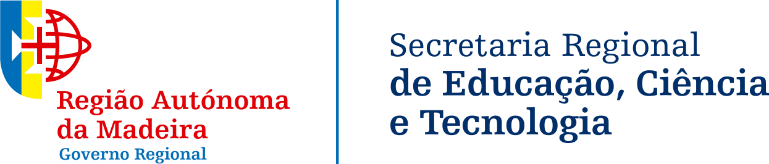 Proposta de Autorização de Funcionamento Cursos ProfissionaisCatálogo Nacional de Qualificações(CNQ)Decreto Legislativo Regional nº 11/2020/M, de 29 de julhoPortaria n.º 235-A/2018, de 14 de agosto Componentes do CurrículoComponentes do CurrículoComponentes do CurrículoComponentes do CurrículoComponentes do CurrículoCarga horária - Ciclo de Formação(horas)Carga horária - Ciclo de Formação(horas)Carga horária - Ciclo de Formação(horas)Carga horária - Ciclo de Formação(horas)Carga horária - Ciclo de Formação(horas)Carga horária - Ciclo de Formação(horas)Carga horária - Ciclo de Formação(horas)Componentes do CurrículoComponentes do CurrículoComponentes do CurrículoComponentes do CurrículoComponentes do Currículo1.ºAno2.ºAno3.ºAno3.ºAno3.ºAnoTotalTotalGeral:Geral:Cidadania e DesenvolvimentoPortuguêsPortuguêsPortuguêsPortuguêsPortuguêsCidadania e DesenvolvimentoLíngua Estrangeira      :      Língua Estrangeira      :      Língua Estrangeira      :      Língua Estrangeira      :      Língua Estrangeira      :      Cidadania e DesenvolvimentoÁrea de IntegraçãoÁrea de IntegraçãoÁrea de IntegraçãoÁrea de IntegraçãoÁrea de IntegraçãoCidadania e DesenvolvimentoCidadania e DesenvolvimentoEducação FísicaEducação FísicaEducação FísicaEducação FísicaEducação FísicaCidadania e DesenvolvimentoCarga horaria da componente de formação geralCarga horaria da componente de formação geralCarga horaria da componente de formação geralCarga horaria da componente de formação geralCarga horaria da componente de formação geralCarga horaria da componente de formação geralCarga horaria da componente de formação geralCidadania e DesenvolvimentoCientífica:Científica:Cidadania e DesenvolvimentoDisciplina 1 Disciplina 1 Disciplina 1 Disciplina 1 Disciplina 1 Cidadania e DesenvolvimentoDisciplina 2 Disciplina 2 Disciplina 2 Disciplina 2 Disciplina 2 Cidadania e DesenvolvimentoDisciplina 3 Disciplina 3 Disciplina 3 Disciplina 3 Disciplina 3 Cidadania e DesenvolvimentoCarga horaria da componente de formação científicaCarga horaria da componente de formação científicaCarga horaria da componente de formação científicaCarga horaria da componente de formação científicaCarga horaria da componente de formação científicaCarga horaria da componente de formação científicaCarga horaria da componente de formação científicaCidadania e DesenvolvimentoTecnológica:Tecnológica:Tecnológica:Tecnológica:Código Código N.ºN.ºUNIDADES DE FORMAÇÃO DE CURTA DURAÇÃO (UFCD) pré-definidasUNIDADES DE FORMAÇÃO DE CURTA DURAÇÃO (UFCD) pré-definidasUNIDADES DE FORMAÇÃO DE CURTA DURAÇÃO (UFCD) pré-definidasUNIDADES DE FORMAÇÃO DE CURTA DURAÇÃO (UFCD) pré-definidasUNIDADES DE FORMAÇÃO DE CURTA DURAÇÃO (UFCD) pré-definidasUNIDADES DE FORMAÇÃO DE CURTA DURAÇÃO (UFCD) pré-definidasCidadania e DesenvolvimentoAno de realizaçãoAno de realizaçãoCarga horáriaCarga horáriaCidadania e DesenvolvimentoCidadania e DesenvolvimentoCidadania e DesenvolvimentoCidadania e DesenvolvimentoCidadania e DesenvolvimentoCidadania e DesenvolvimentoCidadania e DesenvolvimentoCidadania e DesenvolvimentoCidadania e DesenvolvimentoCidadania e DesenvolvimentoCidadania e DesenvolvimentoCidadania e DesenvolvimentoCidadania e DesenvolvimentoCidadania e DesenvolvimentoCidadania e DesenvolvimentoCidadania e DesenvolvimentoCidadania e DesenvolvimentoCidadania e DesenvolvimentoCidadania e DesenvolvimentoCidadania e DesenvolvimentoCidadania e DesenvolvimentoCidadania e DesenvolvimentoCidadania e DesenvolvimentoCidadania e DesenvolvimentoCidadania e DesenvolvimentoCidadania e DesenvolvimentoCidadania e DesenvolvimentoCidadania e DesenvolvimentoCidadania e DesenvolvimentoCidadania e DesenvolvimentoCidadania e DesenvolvimentoCidadania e DesenvolvimentoCidadania e DesenvolvimentoCidadania e DesenvolvimentoCidadania e DesenvolvimentoCidadania e DesenvolvimentoCidadania e DesenvolvimentoCidadania e DesenvolvimentoCidadania e DesenvolvimentoCidadania e DesenvolvimentoCidadania e DesenvolvimentoCarga horária da componente de formação tecnológica:Carga horária da componente de formação tecnológica:Carga horária da componente de formação tecnológica:Carga horária da componente de formação tecnológica:Carga horária da componente de formação tecnológica:Carga horária da componente de formação tecnológica:Carga horária da componente de formação tecnológica:Carga horária da componente de formação tecnológica:Carga horária - Ciclo de Formação (horas)Carga horária - Ciclo de Formação (horas)Carga horária - Ciclo de Formação (horas)Carga horária - Ciclo de Formação (horas)1.º Ano2.º Ano3.º AnoTotalFormação em Contexto de TrabalhoEducação Moral Religiosa